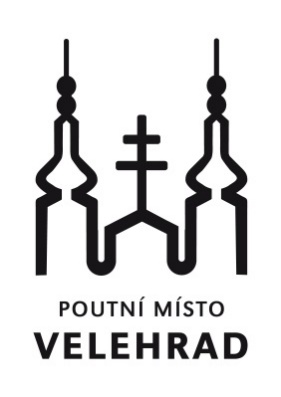 XVIII. pěší pouť na Velehrad 2018na poděkování svatým Cyrilu a Metoději,s prosbou, aby jejich dědictví opravdu žiloa zvláště za mír, církev, vlast a za rodiny a mládež– s dodatkem patrona poutníků sv. apoštola Jakuba 4,15 Dá-li Pán …Téma naše: Církev a vlastTéma celocírkevní: Evangelium rodiny – radost pro svět.Pondělí 20.8. - sobota 25.8.2018Vycházíme ze 16 míst:Přípravná etapa: neděle 19.8. Cyrilometodějská lípa mezi Sirákovem a Újezdem na hranicích diecézí, evropském rozvodí a historické hranici Čech a  Moravy - Nové Veselí 5,2 km  Radešínská Svratka – Vítochov 18 km Pondělí 20.8. Nové Veselí 1, Vranov n. D. 2, Vítochov 3, Sebranice 4,21.8. pokračujeme dál z Vel. Meziříčí, Znojma a Olešnice,22.8. Olomouc 5, Brno Bystrc 6, Mikulov 7, Prostějov (proud z Levého Hradce) 823.8. Skalica 9, Ratíškovice 10, Ostrožská Lhota 11, Slavkov u Br. 1224.8. všechny proudy pokračují dál25.8. Uh. Brod 13, Nedachlebice 14, Veselí n.M. 15, Kopřivnice 16ostatní proudy se spojí a vycházejí v 8:00 z Boršic u Buchlovic (dojeďte za námi) anebo v 9 h. z TupesNa Velehradě v sobotu 25. 8. 201810:30 obnova zasvěcení, přijetí do Společenství čistých srdcí, jeho členové vedou modlitbu růžence11:30 mše sv. - slouží o. biskup Pavel Posád15:00 přednáška, požehnání a rozloučení, možno jít na již XI. hudební festival Šroubek, který v 19:00 pořádá Matice velehradskáS sebou: karimatku a věci na spaní. Zavazadla (i unavené poutníky) vezme doprovodné vozidlo. Spíme vždy pod střechou.Přihlášky:  Mons Jan Peňáz, http://www.poutnik-jan.cz/ P. M. Dunda, http://www.fatym.com/ jáhen Ladislav Kinc, kinc@dieceze.cz